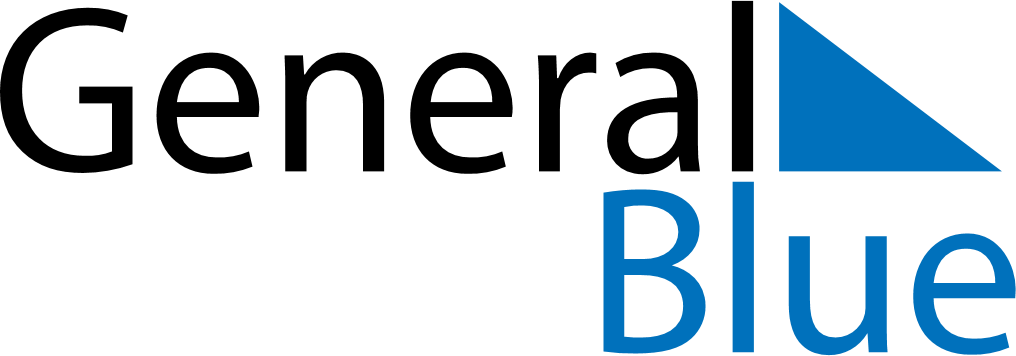 November 2024November 2024November 2024November 2024November 2024November 2024Lillesand, Agder, NorwayLillesand, Agder, NorwayLillesand, Agder, NorwayLillesand, Agder, NorwayLillesand, Agder, NorwayLillesand, Agder, NorwaySunday Monday Tuesday Wednesday Thursday Friday Saturday 1 2 Sunrise: 7:41 AM Sunset: 4:38 PM Daylight: 8 hours and 56 minutes. Sunrise: 7:44 AM Sunset: 4:35 PM Daylight: 8 hours and 51 minutes. 3 4 5 6 7 8 9 Sunrise: 7:46 AM Sunset: 4:33 PM Daylight: 8 hours and 46 minutes. Sunrise: 7:48 AM Sunset: 4:31 PM Daylight: 8 hours and 42 minutes. Sunrise: 7:51 AM Sunset: 4:28 PM Daylight: 8 hours and 37 minutes. Sunrise: 7:53 AM Sunset: 4:26 PM Daylight: 8 hours and 32 minutes. Sunrise: 7:55 AM Sunset: 4:24 PM Daylight: 8 hours and 28 minutes. Sunrise: 7:58 AM Sunset: 4:22 PM Daylight: 8 hours and 23 minutes. Sunrise: 8:00 AM Sunset: 4:19 PM Daylight: 8 hours and 19 minutes. 10 11 12 13 14 15 16 Sunrise: 8:02 AM Sunset: 4:17 PM Daylight: 8 hours and 14 minutes. Sunrise: 8:05 AM Sunset: 4:15 PM Daylight: 8 hours and 10 minutes. Sunrise: 8:07 AM Sunset: 4:13 PM Daylight: 8 hours and 5 minutes. Sunrise: 8:09 AM Sunset: 4:11 PM Daylight: 8 hours and 1 minute. Sunrise: 8:12 AM Sunset: 4:09 PM Daylight: 7 hours and 57 minutes. Sunrise: 8:14 AM Sunset: 4:07 PM Daylight: 7 hours and 53 minutes. Sunrise: 8:16 AM Sunset: 4:05 PM Daylight: 7 hours and 48 minutes. 17 18 19 20 21 22 23 Sunrise: 8:19 AM Sunset: 4:03 PM Daylight: 7 hours and 44 minutes. Sunrise: 8:21 AM Sunset: 4:01 PM Daylight: 7 hours and 40 minutes. Sunrise: 8:23 AM Sunset: 4:00 PM Daylight: 7 hours and 36 minutes. Sunrise: 8:25 AM Sunset: 3:58 PM Daylight: 7 hours and 32 minutes. Sunrise: 8:27 AM Sunset: 3:56 PM Daylight: 7 hours and 28 minutes. Sunrise: 8:30 AM Sunset: 3:55 PM Daylight: 7 hours and 24 minutes. Sunrise: 8:32 AM Sunset: 3:53 PM Daylight: 7 hours and 21 minutes. 24 25 26 27 28 29 30 Sunrise: 8:34 AM Sunset: 3:51 PM Daylight: 7 hours and 17 minutes. Sunrise: 8:36 AM Sunset: 3:50 PM Daylight: 7 hours and 14 minutes. Sunrise: 8:38 AM Sunset: 3:49 PM Daylight: 7 hours and 10 minutes. Sunrise: 8:40 AM Sunset: 3:47 PM Daylight: 7 hours and 7 minutes. Sunrise: 8:42 AM Sunset: 3:46 PM Daylight: 7 hours and 3 minutes. Sunrise: 8:44 AM Sunset: 3:45 PM Daylight: 7 hours and 0 minutes. Sunrise: 8:46 AM Sunset: 3:43 PM Daylight: 6 hours and 57 minutes. 